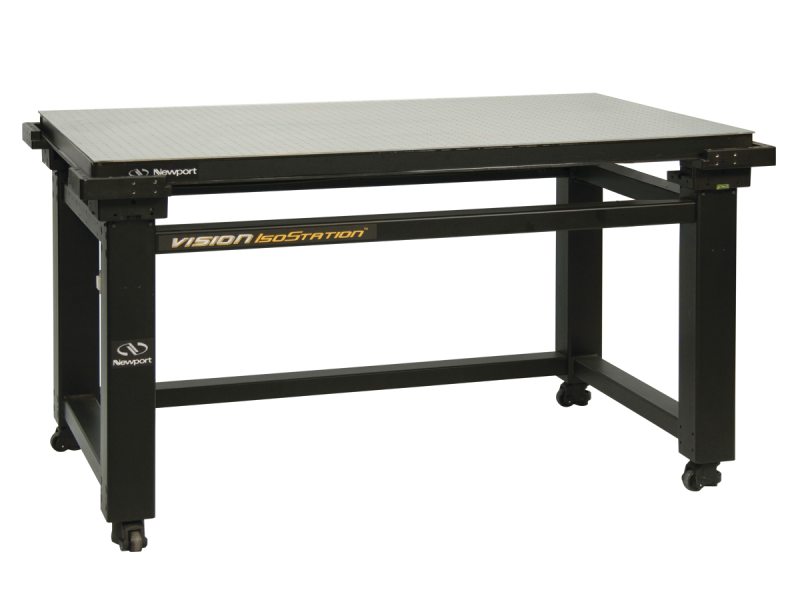 Bu cihaz optik çalışmalar sırasında titreşimi minimuma indirmek için kullanılır. Cihaz kurulumu ve ayarlaması teknik servis tarafından gerçekleştirilmiştir. Hiçbir ayarını değiştirmeyiniz.       Optik masanın çalışması için Kompresörün sürekli açık olması gerekir. Lütfen kmpresörü elektrikten çekmeyiniz.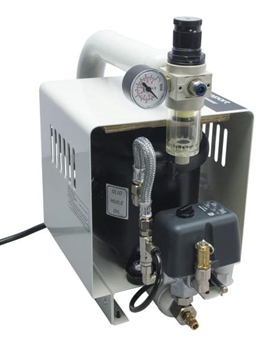 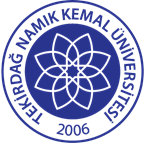 TNKÜ FEN EDEBİYAT FAKÜLTESİ FİZİK BÖLÜMÜOPTİK MASA CİHAZI KULLANMA TALİMATIDoküman No: EYS-TL-152TNKÜ FEN EDEBİYAT FAKÜLTESİ FİZİK BÖLÜMÜOPTİK MASA CİHAZI KULLANMA TALİMATIHazırlama Tarihi:13.04.2022TNKÜ FEN EDEBİYAT FAKÜLTESİ FİZİK BÖLÜMÜOPTİK MASA CİHAZI KULLANMA TALİMATIRevizyon Tarihi:--TNKÜ FEN EDEBİYAT FAKÜLTESİ FİZİK BÖLÜMÜOPTİK MASA CİHAZI KULLANMA TALİMATIRevizyon No:0TNKÜ FEN EDEBİYAT FAKÜLTESİ FİZİK BÖLÜMÜOPTİK MASA CİHAZI KULLANMA TALİMATIToplam Sayfa Sayısı:2Cihazın Markası/Modeli/ Taşınır Sicil NoNewport Worstation (150X200; Metrik)253.3.6/14/2272Kullanım AmacıOptik MasaSorumlusu	Özlem KOCAHAN YILMAZSorumlu Personel İletişim Bilgileri (e-posta, GSM)okocahan@nku.edu.tr